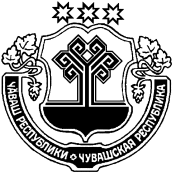    О внесении изменений в постановлениеадминистрации Березовского сельского поселения  от 27.03.2019 №06 «Об утверждении реестра и схемы мест размещения контейнерных площадок для накопления и временного хранения твердых коммунальных отходов  на территории Березовского сельского  поселения Ибресинского района Чувашской Республики»   В целях обеспечения охраны окружающей среды и здоровья человека на территории Березовского сельского поселения Ибресинского района, в соответствии с Федеральным законом от 06.03.2003 №131-ФЗ «Об общих принципах организации местного самоуправления в Российской Федерации», в соответствии с санитарными правилами и нормами САнПиН 42-128-4690-88 «Санитарные правила содержания территорий населенных мест»,  администрация Березовского сельского поселения постановляет:Внести изменения  в постановление администрации Березовского сельского поселение  от 27.03.2019 №06 «Об утверждении реестра и схемы  мест размещения контейнерных площадок  для накопления и временного хранения твердых коммунальных отходов  на территории Березовского сельского  поселения Ибресинского района Чувашской Республики» Приложение №1 изложить в новой редакции согласно приложению к настоящему постановлению. 2.   Настоящее постановление вступает в силу после его официального опубликования.
Глава Березовскогосельского поселения 
Ибресинского района                                                                                            Л.Н.ЮринаПриложение №1                                                                                          к постановлению администрации Березовского сельского поселенияот  14.08.2019г.  № 39 Реестр мест (площадок) накопления твердых коммунальных отходов, расположенных на территории Березовского сельского поселенияЧĂВАШ РЕСПУБЛИКИЙÊПРЕÇ РАЙОНĚ ЧУВАШСКАЯ РЕСПУБЛИКА ИБРЕСИНСКИЙ РАЙОН  БЕРЕЗОВКА ЯЛ ПОСЕЛЕНИЙĚН АДМИНИСТРАЦИЙЕ                      ЙЫШĂНУ14.08.2019с.    39№Березовка поселокĕ АДМИНИСТРАЦИЯБЕРЕЗОВСКОГО СЕЛЬСКОГОПОСЕЛЕНИЯ ПОСТАНОВЛЕНИЕ14.08.2019г.  № 39 поселок Березовка№ п/пДанные о нахождении мест (площадок) накопления ТКО(сведения об адресе и (или) географических координатах)Данные о технических характеристиках  мест (площадок) накопления ТКО(сведения об используемом покрытии, площади, количестве размещенных и планируемых к размещению контейнеров и бункеров с указанием их объема)Данные о собственниках мест (площадок) накопления ТКОдля ЮЛ: полное наименование и ОГРН записи в ЕГРЮЛ, адрес;для ИП: Ф.И.О., ОГРН записи в ЕГРИП, адрес регистрации по месту жительства;для ФЛ: Ф.И.О., серия, номер и дата выдачи паспорта или иного документа, удостоверяющего личность, адрес регистрации по месту жительства, контактные данные)Данные об источниках образования ТКО(сведения об одном или нескольких объектах капитального строительства, территории (части территории) поселения, при осуществлении деятельности на которых у физических и юридических лиц образуются ТКО, складируемые в соответствующих местах (на площадках) накопления ТКО)Березовское сельское поселениеБерезовское сельское поселениеБерезовское сельское поселениеБерезовское сельское поселениеБерезовское сельское поселение1п. Березовка, ул. Молодежная, д.10Широта 55.212388Долгота 46.802272Покрытие - бетонное              Площадь – 5,25 м.кв.   количество контейнеров-3  объем-1,1Чувашская Республика, Ибресинский район, п. Березовка, ул. Солнечная, 38, Администрация Березовского сельского поселения ОГРН 1052133019730Частный сектор:п. Березовка  ул. Молодежная  2п. Березовка, ул. Молодежная, д.23Широта 55.214384Долгота 46.806681Покрытие - бетонное              Площадь – 5,25 м.кв.   количество контейнеров-3  объем-1,1Чувашская Республика, Ибресинский район, п. Березовка, ул. Солнечная, 38, Администрация Березовского сельского поселения ОГРН 1052133019730Частный сектор:п. Березовка  ул. Молодежная  3п. Березовка, ул. Солнечная, д.22Широта 55.212230Долгота 46.811253Покрытие - бетонное              Площадь – 5,25 м.кв.   количество контейнеров-3  объем-1,1Чувашская Республика, Ибресинский район, п. Березовка, ул.Солнечная, 38, Администрация Березовского сельского поселения ОГРН 1052133019730Частный сектор:п. Березовка  ул. Солнечная  4п. Березовка, ул. Школьная, д.2Широта 55.194636Долгота 46.809449Покрытие - бетонное              Площадь – 5,25 м.кв.   количество контейнеров-3  объем-1,1Чувашская Республика, Ибресинский район, п. Березовка, ул.Солнечная, 38, Администрация Березовского сельского поселения ОГРН 1052133019730Частный сектор:п. Березовка  ул.Школьная 5п. Березовка, ул. Лесная, д.4Широта 55.209985Долгота 46.820400Покрытие - бетонное              Площадь – 5,25 м.кв.   количество контейнеров-3  объем-1,1Чувашская Республика, Ибресинский район, п. Березовка, ул.Солнечная, 38, Администрация Березовского сельского поселения ОГРН 1052133019730Частный сектор:п. Березовка  ул. Лесная  6п. Красная Заря, ул. Мира, д.1Широта 55.218657Долгота 46.884584Покрытие - бетонное              Площадь – 5,25 м.кв.   количество контейнеров-3  объем-1,1Чувашская Республика, Ибресинский район, п. Березовка, ул.Солнечная, 38, Администрация Березовского сельского поселения ОГРН 1052133019730Частный сектор:п. Красная Заря ул.Мира  7п. Красная Заря, ул. Мира, д.21Широта 55.228291Долгота 46.812019Покрытие - бетонное              Площадь – 5,25 м.кв.   количество контейнеров-3  объем-1,1Чувашская Республика, Ибресинский район, п. Березовка, ул. Солнечная, 38, Администрация Березовского сельского поселения ОГРН 1052133019730Частный сектор:п. Красная Заря ул. Мира  8п. Орел, ул. Овражная, д.16Широта 55.180383Долгота 46.822351Покрытие - бетонное              Площадь – 5,25 м.кв.   количество контейнеров-3  объем-1,1Чувашская Республика, Ибресинский район, п. Березовка, ул. Солнечная, 38, Администрация Березовского сельского поселения ОГРН 1052133019730Частный сектор:п. Орел ул. Овражная9п. Новая жизнь, ул. Новая, д.8Широта 55.203077Долгота 46.783464Покрытие - бетонное              Площадь – 5,25 м.кв.   количество контейнеров-3  объем-1,1Чувашская Республика, Ибресинский район, п. Березовка, ул. Солнечная, 38, Администрация Березовского сельского поселения ОГРН 1052133019730Частный сектор:п. Новая жизнь ул. Новая10п. Новая жизнь, ул. Новая, д.22Широта 55.204438Долгота 46.793173Покрытие - бетонное              Площадь – 5,25 м.кв.   количество контейнеров-3  объем-1,1Чувашская Республика, Ибресинский район, п. Березовка, ул. Солнечная, 38, Администрация Березовского сельского поселения ОГРН 1052133019730Частный сектор:п. Новая жизнь ул. Новая11п. Новая жизнь, ул. Новая, д.40Широта 55.204774Долгота 46.801264Покрытие - бетонное              Площадь – 5,25 м.кв.   количество контейнеров-3  объем-1,1Чувашская Республика, Ибресинский район, п. Березовка, ул. Солнечная, 38, Администрация Березовского сельского поселения ОГРН 1052133019730Частный сектор:п. Новая жизнь ул. Новая12п. Х1 лет Чувашии, ул. Мирная, д.16Широта 55.228559Долгота 46.762752Покрытие - бетонное              Площадь – 5,25 м.кв.   количество контейнеров-3  объем-1,1Чувашская Республика, Ибресинский район, п. Березовка, ул. Солнечная, 38, Администрация Березовского сельского поселения ОГРН 1052133019730Частный сектор:п. Х1 лет Чувашии ул. Мирная13п. Калиновка, ул. Лесная, д.15Широта 55.236906Долгота 46.754090Покрытие - бетонное              Площадь – 5,25 м.кв.   количество контейнеров-3  объем-1,1Чувашская Республика, Ибресинский район, п. Березовка, ул. Солнечная, 38, Администрация Березовского сельского поселения ОГРН 1052133019730Частный сектор:п. Калиновка ул. Лесная